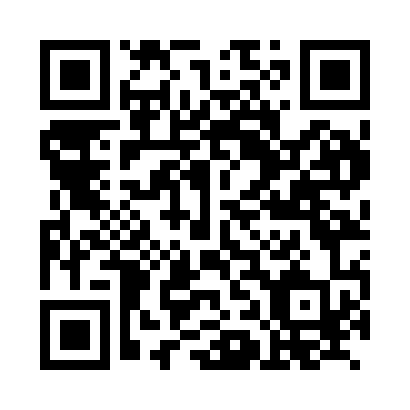 Prayer times for Oberholl, GermanyWed 1 May 2024 - Fri 31 May 2024High Latitude Method: Angle Based RulePrayer Calculation Method: Muslim World LeagueAsar Calculation Method: ShafiPrayer times provided by https://www.salahtimes.comDateDayFajrSunriseDhuhrAsrMaghribIsha1Wed3:366:031:275:308:5311:092Thu3:326:011:275:308:5411:123Fri3:295:591:275:318:5611:154Sat3:255:571:275:328:5811:185Sun3:225:551:275:328:5911:216Mon3:185:541:275:339:0111:247Tue3:145:521:275:349:0211:278Wed3:125:501:275:349:0411:319Thu3:125:491:275:359:0511:3410Fri3:115:471:275:359:0711:3411Sat3:105:451:275:369:0811:3512Sun3:105:441:275:379:1011:3613Mon3:095:421:265:379:1111:3614Tue3:085:411:275:389:1311:3715Wed3:085:391:275:389:1411:3716Thu3:075:381:275:399:1611:3817Fri3:075:371:275:399:1711:3918Sat3:065:351:275:409:1911:3919Sun3:065:341:275:419:2011:4020Mon3:055:331:275:419:2211:4121Tue3:055:311:275:429:2311:4122Wed3:045:301:275:429:2411:4223Thu3:045:291:275:439:2611:4324Fri3:045:281:275:439:2711:4325Sat3:035:271:275:449:2811:4426Sun3:035:261:275:449:2911:4427Mon3:025:251:275:459:3111:4528Tue3:025:241:275:459:3211:4529Wed3:025:231:285:469:3311:4630Thu3:025:221:285:469:3411:4731Fri3:015:211:285:479:3511:47